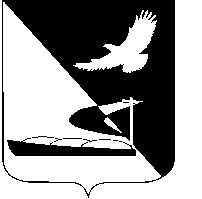 АДМИНИСТРАЦИЯ МУНИЦИПАЛЬНОГО ОБРАЗОВАНИЯ«АХТУБИНСКИЙ РАЙОН»ПОСТАНОВЛЕНИЕ28.05.2015      					                                             № 701О внесении изменений в аналитическую ведомственную целевую программу  «Обеспечение предоставления качественных образовательных услуг в учреждениях дополнительного образования детей, подведомственных управлению образованием администрации МО «Ахтубинский район» на 2013-2015 гг.», утвержденную постановлением  администрации  МО «Ахтубинский район»  от 09.09.2013 № 1044          В соответствии со ст. 179 Бюджетного кодекса РФ, администрация МО «Ахтубинский район»ПОСТАНОВЛЯЕТ:1. Внести следующие изменения в  аналитическую ведомственную целевую программу «Обеспечение предоставления качественных образовательных услуг в учреждениях дополнительного образования детей, подведомственных управлению образованием администрации МО «Ахтубинский район» на 2013-2015 гг.», утвержденную постановлением  администрации  МО «Ахтубинский район»  от 09.09.2013 № 1044 «Об утверждении аналитической ведомственной целевой программы «Обеспечение предоставления качественных образовательных услуг в учреждениях дополнительного образования детей, подведомственных управлению образованием администрации МО «Ахтубинский район» на 2013-2015 гг.» (с изменениями, внесенными постановлениями  администрации МО «Ахтубинский район» от 31.12.2013  № 1727, от 31.12.2014 № 2088):1.1. Абзац 40 Паспорта ведомственной целевой программы  изложить в новой редакции:«Общий объем финансирования АВЦП на 2013-2015 гг. – 93113,562 тыс. руб.2013 год – 23057,2 тыс. руб.2014 год – 31940,857 тыс. руб.год – 38115,505 тыс. руб.».    1.2. Иерархический перечень и характеристику целей, задач, мероприятий, индикаторов (показателей) и результатов  ведомственной целевой программы изложить в новой редакции согласно приложению к настоящему постановлению.2. Отделу информатизации и компьютерного обслуживания администрации МО «Ахтубинский район» (Короткий В.В.) обеспечить размещение настоящего постановления в сети Интернет на официальном сайте администрации МО «Ахтубинский район» в разделе «Документы» подразделе «Документы Администрации» подразделе «Официальные документы».3. Отделу контроля и обработки информации администрации МО «Ахтубинский район» (Свиридова Л.В.) представить  информацию в газету «Ахтубинская правда» о размещении настоящего постановления в сети Интернет на официальном сайте администрации МО «Ахтубинский район» в разделе «Документы» подразделе «Документы Администрации» подразделе «Официальные документы».Глава муниципального образования                                                В.А.ВедищевИерархический перечень и характеристика целей, задач, мероприятий, индикаторов (показателей) и результатов Иерархический перечень и характеристика целей, задач, мероприятий, индикаторов (показателей) и результатов Иерархический перечень и характеристика целей, задач, мероприятий, индикаторов (показателей) и результатов Иерархический перечень и характеристика целей, задач, мероприятий, индикаторов (показателей) и результатов Иерархический перечень и характеристика целей, задач, мероприятий, индикаторов (показателей) и результатов Иерархический перечень и характеристика целей, задач, мероприятий, индикаторов (показателей) и результатов Иерархический перечень и характеристика целей, задач, мероприятий, индикаторов (показателей) и результатов Иерархический перечень и характеристика целей, задач, мероприятий, индикаторов (показателей) и результатов Иерархический перечень и характеристика целей, задач, мероприятий, индикаторов (показателей) и результатов Иерархический перечень и характеристика целей, задач, мероприятий, индикаторов (показателей) и результатов Иерархический перечень и характеристика целей, задач, мероприятий, индикаторов (показателей) и результатов Иерархический перечень и характеристика целей, задач, мероприятий, индикаторов (показателей) и результатов Иерархический перечень и характеристика целей, задач, мероприятий, индикаторов (показателей) и результатов Иерархический перечень и характеристика целей, задач, мероприятий, индикаторов (показателей) и результатов Иерархический перечень и характеристика целей, задач, мероприятий, индикаторов (показателей) и результатов Иерархический перечень и характеристика целей, задач, мероприятий, индикаторов (показателей) и результатов Иерархический перечень и характеристика целей, задач, мероприятий, индикаторов (показателей) и результатов Иерархический перечень и характеристика целей, задач, мероприятий, индикаторов (показателей) и результатов Иерархический перечень и характеристика целей, задач, мероприятий, индикаторов (показателей) и результатов Иерархический перечень и характеристика целей, задач, мероприятий, индикаторов (показателей) и результатов Иерархический перечень и характеристика целей, задач, мероприятий, индикаторов (показателей) и результатов Иерархический перечень и характеристика целей, задач, мероприятий, индикаторов (показателей) и результатов Иерархический перечень и характеристика целей, задач, мероприятий, индикаторов (показателей) и результатов Иерархический перечень и характеристика целей, задач, мероприятий, индикаторов (показателей) и результатов Иерархический перечень и характеристика целей, задач, мероприятий, индикаторов (показателей) и результатов Иерархический перечень и характеристика целей, задач, мероприятий, индикаторов (показателей) и результатов Иерархический перечень и характеристика целей, задач, мероприятий, индикаторов (показателей) и результатов Иерархический перечень и характеристика целей, задач, мероприятий, индикаторов (показателей) и результатов Иерархический перечень и характеристика целей, задач, мероприятий, индикаторов (показателей) и результатов Иерархический перечень и характеристика целей, задач, мероприятий, индикаторов (показателей) и результатов Иерархический перечень и характеристика целей, задач, мероприятий, индикаторов (показателей) и результатов Иерархический перечень и характеристика целей, задач, мероприятий, индикаторов (показателей) и результатов Иерархический перечень и характеристика целей, задач, мероприятий, индикаторов (показателей) и результатов Иерархический перечень и характеристика целей, задач, мероприятий, индикаторов (показателей) и результатов Иерархический перечень и характеристика целей, задач, мероприятий, индикаторов (показателей) и результатов Иерархический перечень и характеристика целей, задач, мероприятий, индикаторов (показателей) и результатов Иерархический перечень и характеристика целей, задач, мероприятий, индикаторов (показателей) и результатов Иерархический перечень и характеристика целей, задач, мероприятий, индикаторов (показателей) и результатов Иерархический перечень и характеристика целей, задач, мероприятий, индикаторов (показателей) и результатов Иерархический перечень и характеристика целей, задач, мероприятий, индикаторов (показателей) и результатов Иерархический перечень и характеристика целей, задач, мероприятий, индикаторов (показателей) и результатов Иерархический перечень и характеристика целей, задач, мероприятий, индикаторов (показателей) и результатов Иерархический перечень и характеристика целей, задач, мероприятий, индикаторов (показателей) и результатов Иерархический перечень и характеристика целей, задач, мероприятий, индикаторов (показателей) и результатов Иерархический перечень и характеристика целей, задач, мероприятий, индикаторов (показателей) и результатов АВЦП «Обеспечение предоставления качественных образовательных услуг в учреждениях дополнительного образования детей, подведомственных управлению образованием администрации МО «Ахтубинский район»АВЦП «Обеспечение предоставления качественных образовательных услуг в учреждениях дополнительного образования детей, подведомственных управлению образованием администрации МО «Ахтубинский район»АВЦП «Обеспечение предоставления качественных образовательных услуг в учреждениях дополнительного образования детей, подведомственных управлению образованием администрации МО «Ахтубинский район»АВЦП «Обеспечение предоставления качественных образовательных услуг в учреждениях дополнительного образования детей, подведомственных управлению образованием администрации МО «Ахтубинский район»АВЦП «Обеспечение предоставления качественных образовательных услуг в учреждениях дополнительного образования детей, подведомственных управлению образованием администрации МО «Ахтубинский район»АВЦП «Обеспечение предоставления качественных образовательных услуг в учреждениях дополнительного образования детей, подведомственных управлению образованием администрации МО «Ахтубинский район»АВЦП «Обеспечение предоставления качественных образовательных услуг в учреждениях дополнительного образования детей, подведомственных управлению образованием администрации МО «Ахтубинский район»АВЦП «Обеспечение предоставления качественных образовательных услуг в учреждениях дополнительного образования детей, подведомственных управлению образованием администрации МО «Ахтубинский район»АВЦП «Обеспечение предоставления качественных образовательных услуг в учреждениях дополнительного образования детей, подведомственных управлению образованием администрации МО «Ахтубинский район»АВЦП «Обеспечение предоставления качественных образовательных услуг в учреждениях дополнительного образования детей, подведомственных управлению образованием администрации МО «Ахтубинский район»АВЦП «Обеспечение предоставления качественных образовательных услуг в учреждениях дополнительного образования детей, подведомственных управлению образованием администрации МО «Ахтубинский район»АВЦП «Обеспечение предоставления качественных образовательных услуг в учреждениях дополнительного образования детей, подведомственных управлению образованием администрации МО «Ахтубинский район»АВЦП «Обеспечение предоставления качественных образовательных услуг в учреждениях дополнительного образования детей, подведомственных управлению образованием администрации МО «Ахтубинский район»АВЦП «Обеспечение предоставления качественных образовательных услуг в учреждениях дополнительного образования детей, подведомственных управлению образованием администрации МО «Ахтубинский район»АВЦП «Обеспечение предоставления качественных образовательных услуг в учреждениях дополнительного образования детей, подведомственных управлению образованием администрации МО «Ахтубинский район»АВЦП «Обеспечение предоставления качественных образовательных услуг в учреждениях дополнительного образования детей, подведомственных управлению образованием администрации МО «Ахтубинский район»АВЦП «Обеспечение предоставления качественных образовательных услуг в учреждениях дополнительного образования детей, подведомственных управлению образованием администрации МО «Ахтубинский район»АВЦП «Обеспечение предоставления качественных образовательных услуг в учреждениях дополнительного образования детей, подведомственных управлению образованием администрации МО «Ахтубинский район»АВЦП «Обеспечение предоставления качественных образовательных услуг в учреждениях дополнительного образования детей, подведомственных управлению образованием администрации МО «Ахтубинский район»АВЦП «Обеспечение предоставления качественных образовательных услуг в учреждениях дополнительного образования детей, подведомственных управлению образованием администрации МО «Ахтубинский район»АВЦП «Обеспечение предоставления качественных образовательных услуг в учреждениях дополнительного образования детей, подведомственных управлению образованием администрации МО «Ахтубинский район»АВЦП «Обеспечение предоставления качественных образовательных услуг в учреждениях дополнительного образования детей, подведомственных управлению образованием администрации МО «Ахтубинский район»АВЦП «Обеспечение предоставления качественных образовательных услуг в учреждениях дополнительного образования детей, подведомственных управлению образованием администрации МО «Ахтубинский район»АВЦП «Обеспечение предоставления качественных образовательных услуг в учреждениях дополнительного образования детей, подведомственных управлению образованием администрации МО «Ахтубинский район»АВЦП «Обеспечение предоставления качественных образовательных услуг в учреждениях дополнительного образования детей, подведомственных управлению образованием администрации МО «Ахтубинский район»АВЦП «Обеспечение предоставления качественных образовательных услуг в учреждениях дополнительного образования детей, подведомственных управлению образованием администрации МО «Ахтубинский район»АВЦП «Обеспечение предоставления качественных образовательных услуг в учреждениях дополнительного образования детей, подведомственных управлению образованием администрации МО «Ахтубинский район»АВЦП «Обеспечение предоставления качественных образовательных услуг в учреждениях дополнительного образования детей, подведомственных управлению образованием администрации МО «Ахтубинский район»АВЦП «Обеспечение предоставления качественных образовательных услуг в учреждениях дополнительного образования детей, подведомственных управлению образованием администрации МО «Ахтубинский район»АВЦП «Обеспечение предоставления качественных образовательных услуг в учреждениях дополнительного образования детей, подведомственных управлению образованием администрации МО «Ахтубинский район»АВЦП «Обеспечение предоставления качественных образовательных услуг в учреждениях дополнительного образования детей, подведомственных управлению образованием администрации МО «Ахтубинский район»АВЦП «Обеспечение предоставления качественных образовательных услуг в учреждениях дополнительного образования детей, подведомственных управлению образованием администрации МО «Ахтубинский район»АВЦП «Обеспечение предоставления качественных образовательных услуг в учреждениях дополнительного образования детей, подведомственных управлению образованием администрации МО «Ахтубинский район»АВЦП «Обеспечение предоставления качественных образовательных услуг в учреждениях дополнительного образования детей, подведомственных управлению образованием администрации МО «Ахтубинский район»АВЦП «Обеспечение предоставления качественных образовательных услуг в учреждениях дополнительного образования детей, подведомственных управлению образованием администрации МО «Ахтубинский район»АВЦП «Обеспечение предоставления качественных образовательных услуг в учреждениях дополнительного образования детей, подведомственных управлению образованием администрации МО «Ахтубинский район»АВЦП «Обеспечение предоставления качественных образовательных услуг в учреждениях дополнительного образования детей, подведомственных управлению образованием администрации МО «Ахтубинский район»АВЦП «Обеспечение предоставления качественных образовательных услуг в учреждениях дополнительного образования детей, подведомственных управлению образованием администрации МО «Ахтубинский район»АВЦП «Обеспечение предоставления качественных образовательных услуг в учреждениях дополнительного образования детей, подведомственных управлению образованием администрации МО «Ахтубинский район»АВЦП «Обеспечение предоставления качественных образовательных услуг в учреждениях дополнительного образования детей, подведомственных управлению образованием администрации МО «Ахтубинский район»АВЦП «Обеспечение предоставления качественных образовательных услуг в учреждениях дополнительного образования детей, подведомственных управлению образованием администрации МО «Ахтубинский район»АВЦП «Обеспечение предоставления качественных образовательных услуг в учреждениях дополнительного образования детей, подведомственных управлению образованием администрации МО «Ахтубинский район»АВЦП «Обеспечение предоставления качественных образовательных услуг в учреждениях дополнительного образования детей, подведомственных управлению образованием администрации МО «Ахтубинский район»АВЦП «Обеспечение предоставления качественных образовательных услуг в учреждениях дополнительного образования детей, подведомственных управлению образованием администрации МО «Ахтубинский район»АВЦП «Обеспечение предоставления качественных образовательных услуг в учреждениях дополнительного образования детей, подведомственных управлению образованием администрации МО «Ахтубинский район»№ п/пСтратегическая цель и  тактическая задача, на реализацию которых направлены бюджетные ассигнова-ния Коды классификацииКоды классификацииКоды классификацииКоды классификацииКоды классификацииКоды классификацииКоды классификацииКоды классификацииКоды классификацииКоды классификацииКоды классификацииКоды классификацииКоды классификацииКоды классификацииОбъем бюджетных ассигнований, тыс. руб.Объем бюджетных ассигнований, тыс. руб.Объем бюджетных ассигнований, тыс. руб.Объем бюджетных ассигнований, тыс. руб.Объем бюджетных ассигнований, тыс. руб.Объем бюджетных ассигнований, тыс. руб.Объем бюджетных ассигнований, тыс. руб.Объем бюджетных ассигнований, тыс. руб.Объем бюджетных ассигнований, тыс. руб.Объем бюджетных ассигнований, тыс. руб.Объем бюджетных ассигнований, тыс. руб.Планируемые показатели результатов деятельностиПланируемые показатели результатов деятельностиПланируемые показатели результатов деятельностиПланируемые показатели результатов деятельностиПланируемые показатели результатов деятельностиПланируемые показатели результатов деятельностиПланируемые показатели результатов деятельностиПланируемые показатели результатов деятельностиПланируемые показатели результатов деятельностиПланируемые показатели результатов деятельностиПланируемые показатели результатов деятельностиПланируемые показатели результатов деятельностиПланируемые показатели результатов деятельностиПланируемые показатели результатов деятельностиПланируемые показатели результатов деятельностиПланируемые показатели результатов деятельностиПланируемые показатели результатов деятельностиПланируемые показатели результатов деятельности№ п/пСтратегическая цель и  тактическая задача, на реализацию которых направлены бюджетные ассигнова-ния Коды классификацииКоды классификацииКоды классификацииКоды классификацииКоды классификацииКоды классификацииКоды классификацииКоды классификацииКоды классификацииКоды классификацииКоды классификацииКоды классификацииКоды классификацииКоды классификацииОбъем бюджетных ассигнований, тыс. руб.Объем бюджетных ассигнований, тыс. руб.Объем бюджетных ассигнований, тыс. руб.Объем бюджетных ассигнований, тыс. руб.Объем бюджетных ассигнований, тыс. руб.Объем бюджетных ассигнований, тыс. руб.Объем бюджетных ассигнований, тыс. руб.Объем бюджетных ассигнований, тыс. руб.Объем бюджетных ассигнований, тыс. руб.Объем бюджетных ассигнований, тыс. руб.Объем бюджетных ассигнований, тыс. руб.Показатели непосредственного и конечного результатовЕдиница измеренияЕдиница измеренияОтчетный  2011 годТекущий 2012 год  Планируемое значение (конечный и непосредственный результат)Планируемое значение (конечный и непосредственный результат)Планируемое значение (конечный и непосредственный результат)Планируемое значение (конечный и непосредственный результат)Планируемое значение (конечный и непосредственный результат)Планируемое значение (конечный и непосредственный результат)Планируемое значение (конечный и непосредственный результат)Планируемое значение (конечный и непосредственный результат)Планируемое значение (конечный и непосредственный результат)Планируемое значение (конечный и непосредственный результат)Планируемое значение (конечный и непосредственный результат)Целевое значение (конечный результат)Целевое значение (конечный результат)№ п/пСтратегическая цель и  тактическая задача, на реализацию которых направлены бюджетные ассигнова-ния Раз-дел, подразделРаз-дел, подразделцелевая статьяцелевая статьяцелевая статьяцелевая статьяцелевая статьявид расходоввид расходоввид расходовКОСГУКОСГУКОСГУКОСГУочередной финансовый  год, 2013очередной финансовый  год, 2013очередной финансовый  год, 2013очередной финансовый  год, 2013очередной финансовый  год, 2013плановый период, 2014плановый период, 2014плановый период, 2014плановый период, 2014плановый период, 2015плановый период, 2015Показатели непосредственного и конечного результатовЕдиница измеренияЕдиница измеренияОтчетный  2011 годТекущий 2012 год  2013 год   2013 год   2013 год   2014 год 2014 год 2014 год 2014 год 2015 год2015 год2015 год2015 годЦелевое значение (конечный результат)Целевое значение (конечный результат)№ п/пСтратегическая цель и  тактическая задача, на реализацию которых направлены бюджетные ассигнова-ния Раз-дел, подразделРаз-дел, подразделцелевая статьяцелевая статьяцелевая статьяцелевая статьяцелевая статьявид расходоввид расходоввид расходовКОСГУКОСГУКОСГУКОСГУочередной финансовый  год, 2013очередной финансовый  год, 2013очередной финансовый  год, 2013очередной финансовый  год, 2013очередной финансовый  год, 2013плановый период, 2014плановый период, 2014плановый период, 2014плановый период, 2014плановый период, 2015плановый период, 2015Показатели непосредственного и конечного результатовЕдиница измеренияЕдиница измеренияОтчетный  2011 годТекущий 2012 год  ВсегоВсегоВ том числе на 01.07.2013ВсегоВсегоВ том числе на 01.07.2014В том числе на 01.07.2014ВсегоВсегоВ том числе на 01.07.2015В том числе на 01.07.2015Целевое значение (конечный результат)Целевое значение (конечный результат)123344444555666677777888899101111121314141516161717181819192020Цель 1 .                                Повышение качества предоставляемых  образовательных услуг в учреждени-ях дополнительного образования.Показатель 1.                          Сте-пень удовлетворенности родителей воспитанников УДО (% от общего числа опрошенных)%%999999999999999999999999999999Цель 1 .                                Повышение качества предоставляемых  образовательных услуг в учреждени-ях дополнительного образования.07 0207 02423 99 00423 99 00423 99 00423 99 00423 99 0061161161124124124124123057,223057,223057,223057,223057,231940,85731940,85731940,85731940,85738115,50538115,505Показатель 1.                          Сте-пень удовлетворенности родителей воспитанников УДО (% от общего числа опрошенных)Цель 1 .                                Повышение качества предоставляемых  образовательных услуг в учреждени-ях дополнительного образования.Показатель 1.                          Сте-пень удовлетворенности родителей воспитанников УДО (% от общего числа опрошенных)Цель 1 .                                Повышение качества предоставляемых  образовательных услуг в учреждени-ях дополнительного образования.Показатель 1.                          Сте-пень удовлетворенности родителей воспитанников УДО (% от общего числа опрошенных)Цель 1 .                                Повышение качества предоставляемых  образовательных услуг в учреждени-ях дополнительного образования.Показатель 1.                          Сте-пень удовлетворенности родителей воспитанников УДО (% от общего числа опрошенных)Задача 1.1           Создание условий для расширения спектра предоставляемых образовательных услуг учреждениями дополнительного образования детей с учетом запроса внешней среды           Показатель 1.1.  - Сохранность контингента.%%949494949494949494949494949494Задача 1.1           Создание условий для расширения спектра предоставляемых образовательных услуг учреждениями дополнительного образования детей с учетом запроса внешней среды           07 0207 02423 99 00423 99 00423 99 00423 99 00423 99 006116116112412412412411794,21794,21794,21794,21794,21794,21794,21794,21794,2379,60379,60Показатель 1.1.  - Сохранность контингента.Задача 1.1           Создание условий для расширения спектра предоставляемых образовательных услуг учреждениями дополнительного образования детей с учетом запроса внешней среды           Показатель 1.1.  - Сохранность контингента.Мероприя-тие 1.1.1. Реализация УДОД образовательных программ по направлениям, востребованным потребителями образовательных услуг.Показатель 1.1.1. Доля  образовательных программ, реализуемых УДОД, с учетом запроса внешней среды от общего числа реализуемых программМероприя-тие 1.1.1. Реализация УДОД образовательных программ по направлениям, востребованным потребителями образовательных услуг.07 0207 02423 99 00423 99 00423 99 00423 99 00423 99 006116116112412412412411794,21794,21794,21794,21794,21794,21794,21794,21794,2379,6379,6Показатель 1.1.1. Доля  образовательных программ, реализуемых УДОД, с учетом запроса внешней среды от общего числа реализуемых программ%%707580807585858080909085859090Мероприя-тие 1.1.1. Реализация УДОД образовательных программ по направлениям, востребованным потребителями образовательных услуг.Показатель 1.1.1. Доля  образовательных программ, реализуемых УДОД, с учетом запроса внешней среды от общего числа реализуемых программ Задача 2.1. Обеспечение условий для организации содержательного досуга воспитанни-ков и создание среды для демонстра-ции достижений субъектов системы дополнительного образования детейПоказатель 1.2.  Доля мероприятий, по которым достигнуты высо-кие результаты, от общего числа проведенных мероприятий субъектами систе-мы дополнительного образования %%434550504555555050606055556060 Задача 2.1. Обеспечение условий для организации содержательного досуга воспитанни-ков и создание среды для демонстра-ции достижений субъектов системы дополнительного образования детей07 0207 02423 99 00423 99 00423 99 00423 99 00423 99 00611611611241241241241212632126321263212632126330146,65730146,65730146,65730146,65737735,90537735,905Показатель 1.2.  Доля мероприятий, по которым достигнуты высо-кие результаты, от общего числа проведенных мероприятий субъектами систе-мы дополнительного образования  Задача 2.1. Обеспечение условий для организации содержательного досуга воспитанни-ков и создание среды для демонстра-ции достижений субъектов системы дополнительного образования детейПоказатель 1.2.  Доля мероприятий, по которым достигнуты высо-кие результаты, от общего числа проведенных мероприятий субъектами систе-мы дополнительного образования  Задача 2.1. Обеспечение условий для организации содержательного досуга воспитанни-ков и создание среды для демонстра-ции достижений субъектов системы дополнительного образования детейПоказатель 1.2.  Доля мероприятий, по которым достигнуты высо-кие результаты, от общего числа проведенных мероприятий субъектами систе-мы дополнительного образования  Задача 2.1. Обеспечение условий для организации содержательного досуга воспитанни-ков и создание среды для демонстра-ции достижений субъектов системы дополнительного образования детейПоказатель 1.2.  Доля мероприятий, по которым достигнуты высо-кие результаты, от общего числа проведенных мероприятий субъектами систе-мы дополнительного образования Мероприя-тие 2.1.1. Организация мероприя-тий средствами системы дополнительного образования детей, направленных на формирование социально значимых компетенций воспитанников (конкурсы, фестивали, семинары, форумы, тренинги, мастер-классы, конференции, выставки, акции, соревнования, соцпроекты и т.д.)Показатель 2.1.1. Доля победителей и призеров муниципальных конкурсов, мероприятий, выставок %%0,30,30,30,30,10,40,40,20,20,50,50,30,30,50,5Мероприя-тие 2.1.1. Организация мероприя-тий средствами системы дополнительного образования детей, направленных на формирование социально значимых компетенций воспитанников (конкурсы, фестивали, семинары, форумы, тренинги, мастер-классы, конференции, выставки, акции, соревнования, соцпроекты и т.д.)07 0207 02423 99 00423 99 00423 99 00423 99 00423 99 0061161161124124124124113302,113302,113302,113302,113302,125575,15725575,15725575,15725575,15737233,30537233,305Показатель 2.1.1. Доля победителей и призеров муниципальных конкурсов, мероприятий, выставок Мероприя-тие 2.1.1. Организация мероприя-тий средствами системы дополнительного образования детей, направленных на формирование социально значимых компетенций воспитанников (конкурсы, фестивали, семинары, форумы, тренинги, мастер-классы, конференции, выставки, акции, соревнования, соцпроекты и т.д.)07 0207 02423990142399014239901423990142399016116116112412412412412998,62998,62998,62998,62998,6Показатель 2.1.2. Доля победителей и призеров областных, региональных, всероссийских конкурсов, фестивалей, спортивных мероприятий %%0,40,40,40,40,20,50,50,30,30,60,60,30,30,60,6Мероприя-тие 2.1.1. Организация мероприя-тий средствами системы дополнительного образования детей, направленных на формирование социально значимых компетенций воспитанников (конкурсы, фестивали, семинары, форумы, тренинги, мастер-классы, конференции, выставки, акции, соревнования, соцпроекты и т.д.)Показатель 2.1.2. Доля победителей и призеров областных, региональных, всероссийских конкурсов, фестивалей, спортивных мероприятий Мероприя-тие 2.1.1. Организация мероприя-тий средствами системы дополнительного образования детей, направленных на формирование социально значимых компетенций воспитанников (конкурсы, фестивали, семинары, форумы, тренинги, мастер-классы, конференции, выставки, акции, соревнования, соцпроекты и т.д.)Мероприятие 2.1.2. Ресурсное сопровождение развития системы дополнительного образования детейПоказатель 2.1.3.  Доля УДОД, материальная  база кото-рых соответствует современным условиям организации образовательного процесса, от общего числа УДОД %%435057575064645757717164647171Мероприятие 2.1.2. Ресурсное сопровождение развития системы дополнительного образования детей07 0207 02423 99 00423 99 00423 99 00423 99 00423 99 006116116112412412412414962,34962,34962,34962,34962,34571,54571,54571,54571,5502,6502,6Показатель 2.1.3.  Доля УДОД, материальная  база кото-рых соответствует современным условиям организации образовательного процесса, от общего числа УДОД %%435057575064645757717164647171Мероприятие 2.1.2. Ресурсное сопровождение развития системы дополнительного образования детейПоказатель 2.1.3.  Доля УДОД, материальная  база кото-рых соответствует современным условиям организации образовательного процесса, от общего числа УДОД %%43505757506464575771716464717123 057,223 057,223 057,223 057,223 057,231 940,931 940,931 940,931 940,938115,50538115,50507 0207 02423 99 00423 99 00423 99 00423 99 00423 99 0061161161124124124124120058,620058,620058,620058,620058,631940,85731940,85731940,85731940,85738115,50538115,50507020702423990142399014239901423990142399016116116112412412412412998,62998,62998,62998,62998,6Верно: